Name of Journal: World Journal of HepatologyManuscript NO: 58604Manuscript Type: CASE REPORTHepatitis E virus re-infection accelerates hepatocellular carcinoma development and relapse in a patient with liver cirrhosis: A case report and review of literatureLin XN et al. HEV-HCC in a cirrhotic caseXiao-Na Lin, Qiu-Xiong Lin, Shu-Mei Li, Ke-Ping Xie, Jun Hou, Ren ChenXiao-Na Lin, Jun Hou, The Laboratory of Computational Medicine and Systems Biology, School of Medicine, South China University of Technology, Guangzhou 510006, Guangdong Province, ChinaQiu-Xiong Lin, Shu-Mei Li, Ren Chen, Department of Infectious Disease, Guangdong General Hospital & Guangdong Academy of Medical Sciences, Guangzhou 510080, Guangdong Province, ChinaKe-Ping Xie, School of Medicine, South China University of Technology, Guangzhou 510000, Guangdong Province, ChinaAuthor contributions: Lin XN, Lin QX, Hou J, and Chen R conceived the presented idea and wrote the manuscript; Lin XN, Lin QX, Li SM, Xie KP, and Chen R performed the data collection; Lin XN and Hou J analyzed the data; Lin XN, Lin QX, Hou J, and Chen R interpreted the results; Hou J and Chen R supervised the project; and all authors discussed the results and contributed to the final manuscript.Supported by Guangzhou Science Technology and Innovation Commission, No. 201807010107.Corresponding author: Ren Chen, MD, PhD, Chief doctor, Department of Infectious Disease, Guangdong General Hospital & Guangdong Academy of Medical Sciences, No. 106 Zhongshan 2nd Road, Yuexiu District, Guangzhou 510080, Guangdong Province, China. crlmczx@163.comReceived: August 6, 2020Revised: October 4, 2020Accepted: October 20, 2020Published online: December 27, 2020AbstractBACKGROUNDHepatitis E virus (HEV) superinfection is a suspected promoting factor for hepatocellular carcinoma (HCC) in patients with chronic hepatitis and cirrhosis. However, to date, very few cases of HEV-related HCC have been reported. Nevertheless, the role of HEV re-infection in cirrhotic liver without other chronic hepatitis infections has rarely been explored.CASE SUMMARYA 53-year-old male farmer was diagnosed with liver cirrhosis and splenomegaly in August 2016, accompanied with negative HEV-IgM and positive HEV-IgG. No evidence of hepatitis B virus or hepatitis C virus infection was found. Since then the patient was evaluated for liver function and viral parameters every 3 mo. In June 2017, the patient presented severe fatigue with whole body itching and was diagnosed with HCC. Afterwards this patient experienced quick HCC development, progression, relapse, and metastasis in the following 8 mo, and presented persistent dual positivity of HEV-IgM and HEV-IgG. This patient had a long history of smoking and alcohol consumption.CONCLUSIONThis unique case invokes the importance of HEV surveillance and treatment among cirrhotic patients, HCC cases, and blood donors.Key Words: Hepatitis E virus; Re-infection; Hepatocellular carcinoma; Cirrhosis; Case reportCitation: Lin XN, Lin QX, Li SM, Xie KP, Hou J, Chen R. Hepatitis E virus re-infection accelerates hepatocellular carcinoma development and relapse in a patient with liver cirrhosis: A case report and review of literature. World J Hepatol 2020; 12(12): 1358-1366  URL: https://www.wjgnet.com/1948-5182/full/v12/i12/1358.htm  DOI: https://dx.doi.org/10.4254/wjh.v12.i12.1358Core Tip: The role of chronic hepatitis E virus (HEV) superinfection in hepatocellular carcinoma (HCC) progression in cirrhotic patients with negative hepatitis B virus (HBV) infection has not been studied. We present herein a unique chronic HEV case with liver cirrhosis who experienced repeated HEV re-infection and rapid HCC development and relapse. This case highlights the importance to investigate the association between HEV re-infection and rapid development of HCC and progression in liver cirrhosis cases, even in the absence of HBV infection. Moreover, routinely detecting HEV infection in high risk occupational group and all blood donors is warranted. Additionally, the treatment for symptomatic and asymptomatic chronic HEV infection is highly suggested.INTRODUCTIONTo date, four pathogenic hepatitis E virus (HEV) genotypes have been identified. HEV genotypes 1 and 2 are transmitted mainly through the faecal-oral route while HEV genotypes 3 and 4 are likely to spread from infected animals to the human[1,2]. HEV infection has been indicated in certain populations, such as immunocompromised patients or patients with chronic hepatitis B virus (HBV) infection accompanied with or without hepatic decompensation, either as a promoting factor or a cause for the progression of cirrhosis and hepatocellular carcinoma (HCC)[3-6]. However, the impact of HEV infection on the risk of HCC development and progression in cirrhotic patients without HBV infection remains largely unknown. To date, only few chronic HEV-related HCCs have been reported[7], with most of these having existing cirrhosis prior to HEV infection. In addition, to our knowledge the cases with repeated HEV infection have not been reported up to now, which are defined by persistent dual positivity for HEV-IgG and HEV-IgM. Here, we descript a unique case of HEV reinfection in a patient with liver cirrhosis who had rapid HCC development, progression, relapse, and metastasis.CASE PRESENTATIONChief complaintsA 53-year-old male farmer presented himself to the clinic of general surgery in June 2017 because of severe fatigue with whole body itching for 10 mo.History of present illnessIn August 2016, the patient was admitted to the hospital due to hematemesis and melena. He had been diagnosed with liver cirrhosis, confirmed by ultrasonography and computed tomography (CT), complicated with esophagogastric varices by gastroscopy and splenomegaly by ultrasonography and CT. This patient had splenectomy in September 2016 and blood transfusion during surgery. The pathological result suggested a chronic congestive splenomegaly. At that moment, the serum test determined that he was anti-HEV IgM negative and IgG positive.History of past illnessHe had no hypertension, diabetes, or other chronic diseases.Personal and family historyThe patient had a history of alcohol use with 200 mL daily intake and smoking 20 cigarettes a day for 20 years. Since June 2017 when HCC was diagnosed, the patient had quitted alcohol drinking and smoking. Moreover, he had no family history of cancer.Physical examinationInitial physical examination demonstrated pale skin with normal blood pressure (85/122 mmHg) and normal heart rate (80/min). No jaundice was observed in the skin and abdominal palpation elicited no pain.Laboratory examinationsSerum anti-HEV IgG and IgM detection performed by enzyme-linked immunosorbent assay revealed that this patient was HEV-IgM and HEV-IgG double positive at admission in June 2017, and no evidence of HAV, HBV, or hepatitis C virus (HCV) infection was detected (Table 1).The biochemical test at admission showed normal alanine aminotransferase (ALT, < 40 U/L), slightly elevated aspartate aminotransferase (AST, 39-60 U/L) and alkaline phosphatase (ALP, 121-147 U/L), and highly elevated gamma glutamyl transferase (GGT, 154-186 U/L) and total bile acid (TBA, 27-34 µmol/L) (Figure 1, Table 1, and Supplementary Material).Imaging examinationsAt admission in June 2017, the CT and magnetic resonance imaging (MRI) examinations detected multi-site liver masses (S5, S8), cirrhosis, portal hypertension, and esophageal and fundus varices (Supplementary Material).FINAL DIAGNOSISThe patient was diagnosed with HCC based on CT and MRI results[8], accompanied with double positivity for HEV-IgM and HEV-IgG.TREATMENTIn July 2017, the patient was classified with Barcelona Clinical Liver Cancer (BCLC) stage B, and transarterial chemoembolization (TACE) was conducted at S5 and S8 according to the international guidelines[9,10].OUTCOME AND FOLLOW-UPThe patient was then regularly followed every 3 mo upon discharge in August 2017. Since then, serum sample tests were persistently positive for HEV-IgM and HEV-IgG till April 2018, but HEV RNA was not detectable by quantitative real-time PCR.During the follow-up period till April 2018, the patient presented significantly increased blood levels of GGT, type IV pro-collagen, and hyaluronidase. There was an obvious peak of ALT (135-139) and AST (67-167) in November 2017 during hepatectomy. Except for this perioperative elevation, ALT and AST remained normal or slightly increased (Figure 1). A normal range of alpha fetoprotein (AFP) was also observed during the whole admission period (Figure 2). Serum HEV RNA result was negative by quantitative real-time PCR (Supplementary Material).One month after the discharge, CT examination suggested enhanced areas in S8 again. Then the patient was treated with radiofrequency ablation (RFA), which was commonly applied among patients with old age and/or accompanied by other diseases such as liver cirrhosis[11], or used to shrink the tumor and reduce the surgical trauma probably caused by succeeding partial hepatectomy. Afterward, progressive HCC was evidenced by strengthened CT signal at the previously diagnosed site (S8) as well as a new site (S3) after 2 mo, in November 2017. A partial hepatectomy was conducted to remove the relapsed tumors at the previous treatment site (S8) and the new site (S3). The histological examination of surgically resected tissue confirmed cirrhosis and multi-site HCC grading from I to II, with sizes ranging from 0.6 cm to 0.9 cm. The histopathological examination revealed that tumors were CD10, CD34, CEA, and Glypican III positive (Figure 3, Supplementary Material).In the following 2 mo, a newly developed liver tumor was identified by CT at S2 and a suspected right upper zone lung metastasis was also indicated. Microwave ablation (MWA) treatment was applied at S2 for HCC relapse. In April 2018, suspected tumor nodes at S8 were detected by CT again, followed by TACE and MWA treatment at S8 (Supplementary Material).This patient was treated with MWAs in July 2018 and December 2018 due to newly identified HCC relapses.During the whole process, no anti-viral medications including interferon-based therapeutics were prescribed to the patient. And, no further HEV infection examination was performed after April 2018.DISCUSSIONAt the first presentation to the clinic, this patient suffered from chronic HEV infection, evidenced by positive HEV-IgG and negative HEV-IgM, and cirrhosis simultaneously, but no chronic HBV or HCV infection. In the following 20 mo, this patient was suspected with repeated HEV infection, supported by persistent dual positivity for HEV-IgM and HEV-IgG. More importantly, in the following 20 mo, the patient experienced rapid HCC development, progression, multiple times of relapse, and metastasis.The patient is speculated to have initial infection of HEV in his farm where farm animals are a suspected source of HEV infection[12]. A previous study has defined farmers as a high risk group of HEV infection due to the potential dissemination of HEV infection in Chinese farms[13]. However, the presumed cause of HEV re-infection is blood transfusion during splenectomy. Previous studies have indicated that the likelihood of developing clinically relevant HEV infection after transfusion of a HEV positive blood product can be as high as approximately 50%[14,15]. And in immunosuppressed patients, receiving HEV-RNA positive blood products might lead to or prompt the development of fatal acute-on-chronic liver failure[16,17]. Regarding to this, the blood authorities in Europe have advocated to implement HEV screening among blood donors[18]. Unfortunately, currently in China HEV is not tested on blood donations, which therefore lets the patients on the risk of HEV infection from blood transfusion. In this specific case, pre-existed liver cirrhosis predisposes the patient to HEV reinfection, as well as subsequent HCC development. Additionally, the persistent HEV re-infection might also be a result of the lack of anti-viral treatment for HEV chronic infection, especially after the patient has developed HCC and during the progression of HCC. In consequence, a small amount of virus in the liver is able to repeatedly reactivate or cause infection, and invoke weak immune response which is deficient to eliminate the viruses regardless of the production of a small amount of anti-HEV antibodies.The patient had the history of alcohol drinking and smoking, which might be the underlying causes of cirrhosis[19-21], and the functional decompensated liver predisposes the patient to HEV re-infection and rapid HCC development, progression, relapse, and metastasis[22-24]. It was reported that long-term tobacco exposure would increase the levels of hepatic cancer stem cell-like markers and variate the expression of inflammatory factors IL-33[25]. Similarly, chronic and acute HEV infection would increase the levels of some inflammatory factors and compromise liver function. On the other hand, alcohol intake would lead to chromosomal loss, DNA methylation aberration, genetic susceptibility, oxidative stress, and retinoic acid level decrease in the liver[26]. Previous investigations revealed that excess alcohol consumption was associated with high seroprevalence of HEV in cirrhosis cases, indicating that the alcohol-decompensated liver would be more susceptible to HEV infection[22,27]. All abovementioned risk factors are exhibited in this patient. Thus, we have rationale to speculate a synergic effect evolved from proinflammatory state, genetic instability, and hepatic decompensation leading to accelerated malignant progression in an HEV-infected and re-infected cirrhotic liver. Nevertheless, the definite association between these factors and liver carcinogenesis remains to be further investigated.Our study has several limitations. First, HEV genotype was not determined because this test is not routinely performed for patients infected with HEV in clinical practice in China. It has been well documented that in China genotype 4 is the most dominant type in human chronic HEV infection, and the cases infected with other genotypes have been reported but remain sporadic in China[28-30]. Nevertheless, in future a routine diagnosis of HEV genotype should be implemented in both clinical and research settings to acquire a deep insight into the association between chronic HEV infection and development of HCC. Second, other potential HCC serum biomarkers such as PIVKA were not screened. This case presented a normal range of AFP during the whole admission period, which warned us the importance of utilizing other biomarkers to assist in early detection of HCC, especially for cases with an uncommon etiology. Further studies should set effort to develop a set of multiple biomarkers, complementary with AFP, for clinical diagnosis of HCC.Recent studies have suggested that immunocompromised patients are predisposed to HEV infection[31,32], and HEV might promote the progression of HCC in patients with chronic HBV infection and/or cirrhosis[33,34]. However, the role of HEV re-infection in patients with hepatic decompensation with or without chronic HBV infection has not yet been explored, to our knowledge. Our observation in this unique case has indicated that, regardless of chronic HBV infection, in patients with liver cirrhosis HEV superinfection might promote not only HCC development and progression, but also relapse and metastasis. Our report provides new knowledge to HEV-related carcinogenesis and clinical management of HEV-associated liver pathologies. Future studies should emphasize on the mechanisms underlying HEV re-infection accelerated malignant transformation of cirrhotic liver in the presence or absence of chronic HBV infection. The potentially distinct effect on HCC progression exposed by unique sequential acquirement of HEV infection and cirrhosis is an important question to address in future study as well.CONCLUSIONThis unique case highlights an urgent need to investigate the effect of HEV re-infection on rapid HCC development and progression in cirrhotic liver, despite the presence of chronic HBV infection. Our report also reveals the importance of routine screening HEV in blood donations. Further, antiviral treatment for symptomatic and asymptomatic HEV infection to cirrhosis and HCC patients is highly suggested.REFERENCES1 Kamar N, Bendall R, Legrand-Abravanel F, Xia NS, Ijaz S, Izopet J, Dalton HR. Hepatitis E. Lancet 2012; 379: 2477-2488 [PMID: 22549046 DOI: 10.1016/S0140-6736(11)61849-7]2 Colson P, Raoult D. Autochthonous hepatitis E: a common and fatal but neglected emerging disease in France. Clin Microbiol Infect 2017; 23: 898-899 [PMID: 28669841 DOI: 10.1016/j.cmi.2017.06.027]3 Amougou Atsama M, Atangana PJA, Noah Noah D, Moundipa PF, Pineau P, Njouom R. Hepatitis E virus infection as a promoting factor for hepatocellular carcinoma in Cameroon: Preliminary Observations. Int J Infect Dis 2017; 64: 4-8 [PMID: 28847760 DOI: 10.1016/j.ijid.2017.08.010]4 Bai MJ, Zhou N, Dong W, Li GX, Cong W, Zhu XQ. Seroprevalence and risk factors of hepatitis E virus infection in cancer patients in eastern China. Int J Infect Dis 2018; 71: 42-47 [PMID: 29656134 DOI: 10.1016/j.ijid.2018.04.003]5 Tseng TC, Liu CJ, Chang CT, Su TH, Yang WT, Tsai CH, Chen CL, Yang HC, Liu CH, Chen PJ, Chen DS, Kao JH. HEV superinfection accelerates disease progression in patients with chronic HBV infection and increases mortality in those with cirrhosis. J Hepatol 2020; 72: 1105-1111 [PMID: 32006586 DOI: 10.1016/j.jhep.2020.01.012]6 Kumar Acharya S, Kumar Sharma P, Singh R, Kumar Mohanty S, Madan K, Kumar Jha J, Kumar Panda S. Hepatitis E virus (HEV) infection in patients with cirrhosis is associated with rapid decompensation and death. J Hepatol 2007; 46: 387-394 [PMID: 17125878 DOI: 10.1016/j.jhep.2006.09.016]7 Borentain P, Colson P, Bolon E, Gauchez P, Coso D, Gérolami R. Hepatocellular carcinoma complicating hepatitis E virus-related cirrhosis. Hepatology 2018; 67: 446-448 [PMID: 28873236 DOI: 10.1002/hep.29508]8 Zhou J, Sun HC, Wang Z, Cong WM, Wang JH, Zeng MS, Yang JM, Bie P, Liu LX, Wen TF, Han GH, Wang MQ, Liu RB, Lu LG, Ren ZG, Chen MS, Zeng ZC, Liang P, Liang CH, Chen M, Yan FH, Wang WP, Ji Y, Cheng WW, Dai CL, Jia WD, Li YM, Li YX, Liang J, Liu TS, Lv GY, Mao YL, Ren WX, Shi HC, Wang WT, Wang XY, Xing BC, Xu JM, Yang JY, Yang YF, Ye SL, Yin ZY, Zhang BH, Zhang SJ, Zhou WP, Zhu JY, Liu R, Shi YH, Xiao YS, Dai Z, Teng GJ, Cai JQ, Wang WL, Dong JH, Li Q, Shen F, Qin SK, Fan J. Guidelines for Diagnosis and Treatment of Primary Liver Cancer in China (2017 Edition). Liver Cancer 2018; 7: 235-260 [PMID: 30319983 DOI: 10.1159/000488035]9 Heimbach JK, Kulik LM, Finn RS, Sirlin CB, Abecassis MM, Roberts LR, Zhu AX, Murad MH, Marrero JA. AASLD guidelines for the treatment of hepatocellular carcinoma. Hepatology 2018; 67: 358-380 [PMID: 28130846 DOI: 10.1002/hep.29086]10 European Association for the Study of the Liver.; European Association for the Study of the Liver. EASL Clinical Practice Guidelines: Management of hepatocellular carcinoma. J Hepatol 2018; 69: 182-236 [PMID: 29628281 DOI: 10.1016/j.jhep.2018.03.019]11 Department of Medical Administration, National Health and Health Commission of the People's Republic of China. [Guidelines for diagnosis and treatment of primary liver cancer in China (2019 edition)]. Zhonghua Ganzang Bing Zazhi 2020; 28: 112-128 [PMID: 32164061 DOI: 10.3760/cma.j.issn.1007-3418.2020.02.004]12 Capai L, Falchi A, Charrel R. Meta-Analysis of Human IgG anti-HEV Seroprevalence in Industrialized Countries and a Review of Literature. Viruses 2019; 11: [PMID: 30669517 DOI: 10.3390/v11010084]13 Kang YH, Cong W, Zhang XY, Wang CF, Shan XF, Qian AD. Hepatitis E virus seroprevalence among farmers, veterinarians and control subjects in Jilin province, Shandong province and Inner Mongolia Autonomous Region, China. J Med Virol 2017; 89: 872-877 [PMID: 27664799 DOI: 10.1002/jmv.24693]14 Hewitt PE, Ijaz S, Brailsford SR, Brett R, Dicks S, Haywood B, Kennedy IT, Kitchen A, Patel P, Poh J, Russell K, Tettmar KI, Tossell J, Ushiro-Lumb I, Tedder RS. Hepatitis E virus in blood components: a prevalence and transmission study in southeast England. Lancet 2014; 384: 1766-1773 [PMID: 25078306 DOI: 10.1016/S0140-6736(14)61034-5]15 Satake M, Matsubayashi K, Hoshi Y, Taira R, Furui Y, Kokudo N, Akamatsu N, Yoshizumi T, Ohkohchi N, Okamoto H, Miyoshi M, Tamura A, Fuse K, Tadokoro K. Unique clinical courses of transfusion-transmitted hepatitis E in patients with immunosuppression. Transfusion 2017; 57: 280-288 [PMID: 28144952 DOI: 10.1111/trf.13994]16 Westhölter D, Hiller J, Denzer U, Polywka S, Ayuk F, Rybczynski M, Horvatits T, Gundlach S, Blöcker J, Schulze Zur Wiesch J, Fischer N, Addo MM, Peine S, Göke B, Lohse AW, Lütgehetmann M, Pischke S. HEV-positive blood donations represent a relevant infection risk for immunosuppressed recipients. J Hepatol 2018; 69: 36-42 [PMID: 29551705 DOI: 10.1016/j.jhep.2018.02.031]17 Müllhaupt B, Niederhauser C. Hepatitis E blood donor screening - More than a mere drop in the ocean? J Hepatol 2018; 69: 8-10 [PMID: 29705241 DOI: 10.1016/j.jhep.2018.04.007]18 Domanović D, Tedder R, Blümel J, Zaaijer H, Gallian P, Niederhauser C, Sauleda Oliveras S, O'Riordan J, Boland F, Harritshøj L, Nascimento MSJ, Ciccaglione AR, Politis C, Adlhoch C, Flan B, Oualikene-Gonin W, Rautmann G, Strengers P, Hewitt P. Hepatitis E and blood donation safety in selected European countries: a shift to screening? Euro Surveill 2017; 22: [PMID: 28449730 DOI: 10.2807/1560-7917.Es.2017.22.16.30514]19 Simpson RF, Hermon C, Liu B, Green J, Reeves GK, Beral V, Floud S; Million Women Study Collaborators. Alcohol drinking patterns and liver cirrhosis risk: analysis of the prospective UK Million Women Study. Lancet Public Health 2019; 4: e41-e48 [PMID: 30472032 DOI: 10.1016/S2468-2667(18)30230-5]20 Goh GB, Chow WC, Wang R, Yuan JM, Koh WP. Coffee, alcohol and other beverages in relation to cirrhosis mortality: the Singapore Chinese Health Study. Hepatology 2014; 60: 661-669 [PMID: 24753005 DOI: 10.1002/hep.27054]21 Klatsky AL, Armstrong MA. Alcohol, smoking, coffee, and cirrhosis. Am J Epidemiol 1992; 136: 1248-1257 [PMID: 1476147 DOI: 10.1093/oxfordjournals.aje.a116433]22 Fantilli AC, Trinks J, Marciano S, Zárate F, Balderramo DC, Wassaf MGM, Haddad L, Gadano A, Debes JD, Pisano MB, Ré VE. Unexpected high seroprevalence of hepatitis E virus in patients with alcohol-related cirrhosis. PLoS One 2019; 14: e0224404 [PMID: 31648288 DOI: 10.1371/journal.pone.0224404]23 Ganne-Carrié N, Nahon P. Hepatocellular carcinoma in the setting of alcohol-related liver disease. J Hepatol 2019; 70: 284-293 [PMID: 30658729 DOI: 10.1016/j.jhep.2018.10.008]24 Altamirano J, Bataller R. Cigarette smoking and chronic liver diseases. Gut 2010; 59: 1159-1162 [PMID: 20650922 DOI: 10.1136/gut.2008.162453]25 Xie C, Zhu J, Wang X, Chen J, Geng S, Wu J, Zhong C, Li X. Tobacco smoke induced hepatic cancer stem cell-like properties through IL-33/p38 pathway. J Exp Clin Cancer Res 2019; 38: 39 [PMID: 30691509 DOI: 10.1186/s13046-019-1052-z]26 Morgan TR, Mandayam S, Jamal MM. Alcohol and hepatocellular carcinoma. Gastroenterology 2004; 127: S87-S96 [PMID: 15508108 DOI: 10.1053/j.gastro.2004.09.020]27 Said B, Ijaz S, Kafatos G, Booth L, Thomas HL, Walsh A, Ramsay M, Morgan D; Hepatitis E Incident Investigation Team. Hepatitis E outbreak on cruise ship. Emerg Infect Dis 2009; 15: 1738-1744 [PMID: 19891860 DOI: 10.3201/eid1511.091094]28 Sridhar S, Lo SK, Xing F, Yang J, Ye H, Chan JF, Teng JL, Huang C, Yip CC, Lau SK, Woo PC. Clinical characteristics and molecular epidemiology of hepatitis E in Shenzhen, China: a shift toward foodborne transmission of hepatitis E virus infection. Emerg Microbes Infect 2017; 6: e115 [PMID: 29259325 DOI: 10.1038/emi.2017.107]29 Geng Y, Zhao C, Fan J, Harrison TJ, Zhang H, Lian H, Geng K, Wang Y. Genotype analysis of hepatitis E virus from sporadic hepatitis E cases in northern China. Infect Genet Evol 2013; 20: 413-417 [PMID: 24140474 DOI: 10.1016/j.meegid.2013.10.003]30 Zhang W, He Y, Wang H, Shen Q, Cui L, Wang X, Shao S, Hua X. Hepatitis E virus genotype diversity in eastern China. Emerg Infect Dis 2010; 16: 1630-1632 [PMID: 20875298 DOI: 10.3201/eid1610.100873]31 Versluis J, Pas SD, Agteresch HJ, de Man RA, Maaskant J, Schipper ME, Osterhaus AD, Cornelissen JJ, van der Eijk AA. Hepatitis E virus: an underestimated opportunistic pathogen in recipients of allogeneic hematopoietic stem cell transplantation. Blood 2013; 122: 1079-1086 [PMID: 23794068 DOI: 10.1182/blood-2013-03-492363]32 Grewal P, Kamili S, Motamed D. Chronic hepatitis E in an immunocompetent patient: a case report. Hepatology 2014; 59: 347-348 [PMID: 23913727 DOI: 10.1002/hep.26636]33 Chen C, Zhang SY, Zhang DD, Li XY, Zhang YL, Li WX, Yan JJ, Wang M, Xun JN, Lu C, Ling Y, Huang YX, Chen L. Clinical features of acute hepatitis E super-infections on chronic hepatitis B. World J Gastroenterol 2016; 22: 10388-10397 [PMID: 28058019 DOI: 10.3748/wjg.v22.i47.10388]34 Hoan NX, Tong HV, Hecht N, Sy BT, Marcinek P, Meyer CG, Song le H, Toan NL, Kurreck J, Kremsner PG, Bock CT, Velavan TP. Hepatitis E Virus Superinfection and Clinical Progression in Hepatitis B Patients. EBioMedicine 2015; 2: 2080-2086 [PMID: 26844288 DOI: 10.1016/j.ebiom.2015.11.020]FootnotesInformed consent statement: The patient provided written informed consent to participate in this study. Written informed consent was obtained for the publication of any potentially identifiable images or data included in this article.Conflict-of-interest statement: The authors declare no potential conflicts of interest with respect to the research, authorship, and publication of this article.CARE Checklist (2016) statement: The authors have read the CARE Checklist (2016), and the manuscript was prepared and revised according to the CARE Checklist (2016).Open-Access: This article is an open-access article that was selected by an in-house editor and fully peer-reviewed by external reviewers. It is distributed in accordance with the Creative Commons Attribution NonCommercial (CC BY-NC 4.0) license, which permits others to distribute, remix, adapt, build upon this work non-commercially, and license their derivative works on different terms, provided the original work is properly cited and the use is non-commercial. See: http://creativecommons.org/Licenses/by-nc/4.0/Manuscript source: Unsolicited manuscriptPeer-review started: August 1, 2020First decision: September 21, 2020Article in press: October 20, 2020Specialty type: Gastroenterology and hepatologyCountry/Territory of origin: ChinaPeer-review report’s scientific quality classificationGrade A (Excellent): 0Grade B (Very good): B, BGrade C (Good): CGrade D (Fair): 0Grade E (Poor): 0P-Reviewer: Bock CT, Hu J S-Editor: Huang P L-Editor: Wang TQ P-Editor: Li JHFigure Legends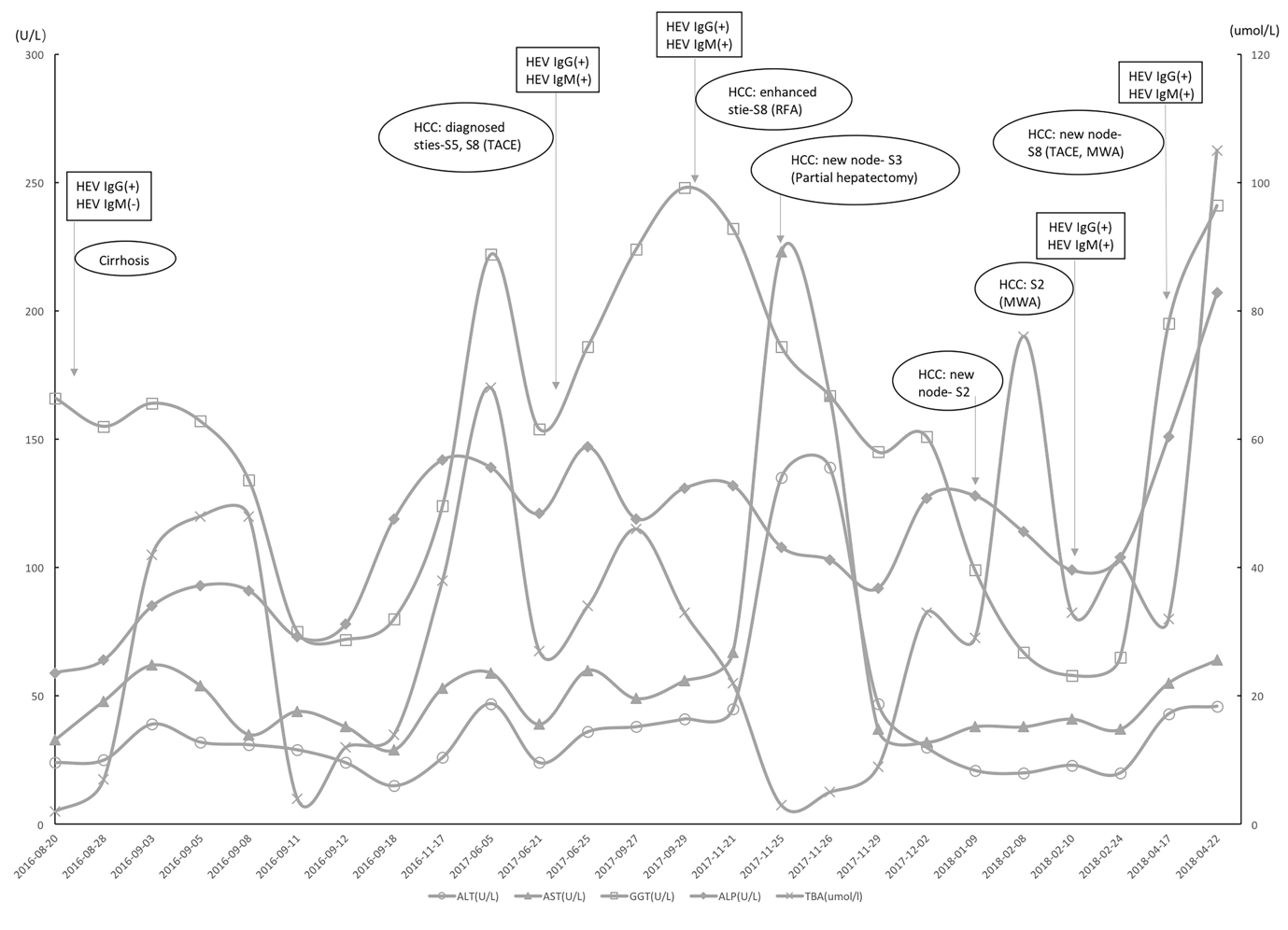 Figure 1 Biological measurements of liver function of the patient from August 2016 to April 2018. ALT: Alanine aminotransferase; AST: Aspartate aminotransferase; GGT: Gamma glutamyl transferase; ALP: Alkaline phosphatase; TBA: Total bile acid; HCC: Hepatocellular carcinoma; HEV: hepatitis E virus.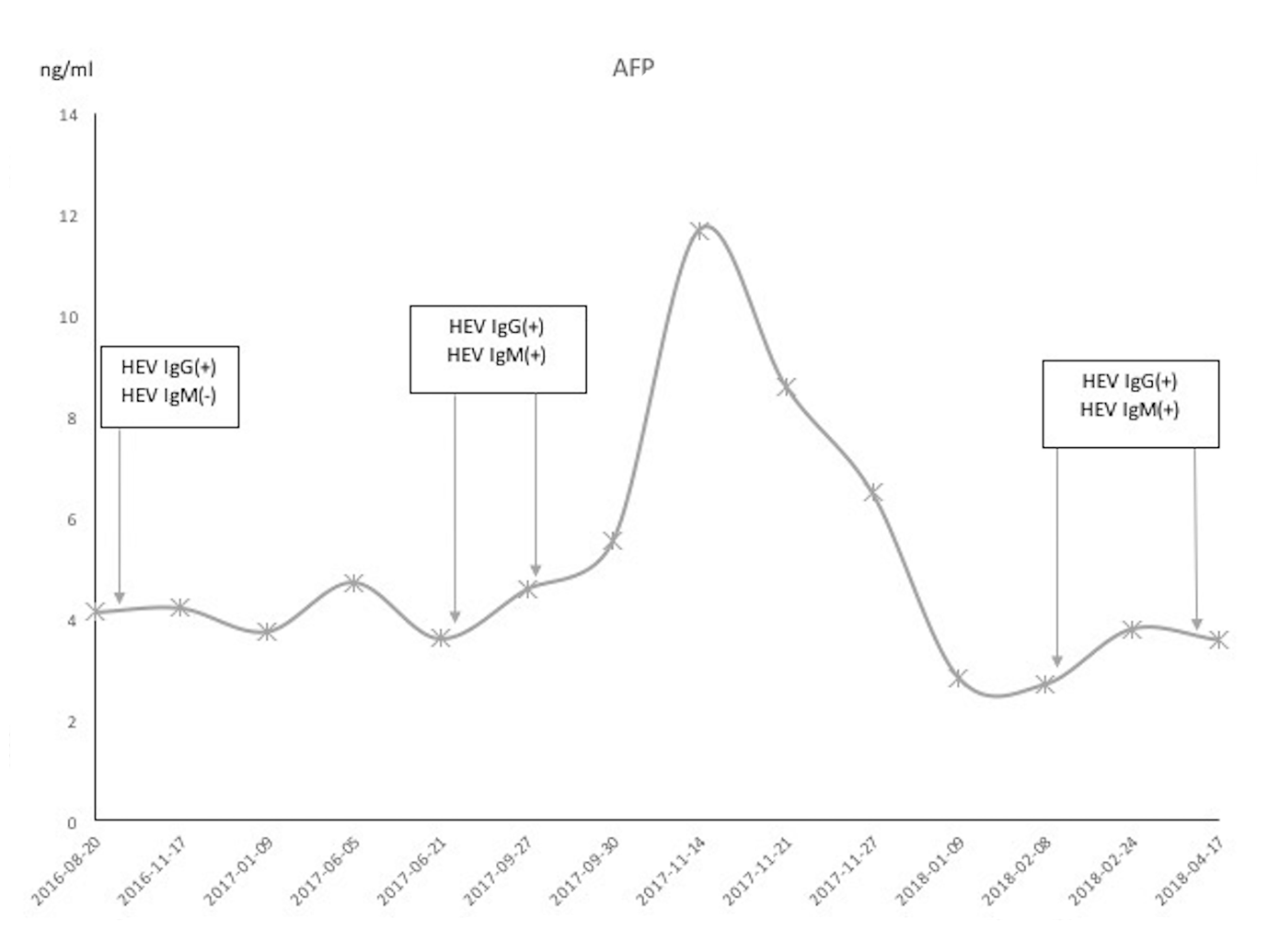 Figure 2 Alpha fetoprotein test results of the patient between August 2016 and April 2018. AFP: Alpha fetoprotein; HEV: hepatitis E virus.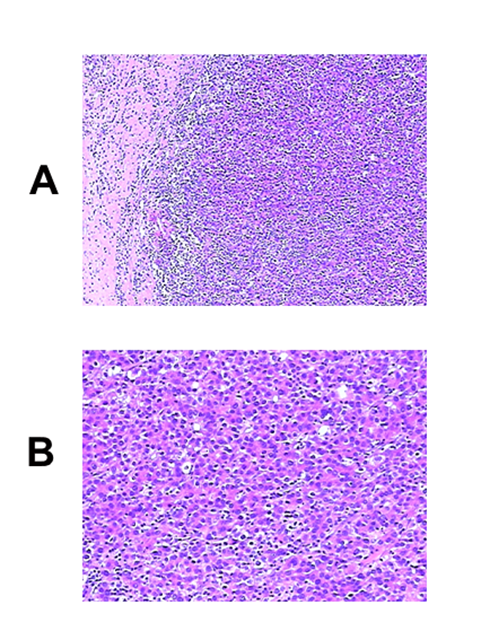 Figure 3 Histopathologic characterization of hepatocellular carcinoma. A and B: Haematoxylin and eosin staining of the patient’s pathological tissue.Table 1 Laboratory results of the patient from August 2016 to April 2018HCC: Hepatocellular carcinoma; TACE: Transcatheter arterial chemoembolization; RFA: Radiofrequency ablation; MWA: Microwave ablation; HEV: Hepatitis E virus; IgM: Immunoglobulin M; IgG: Immunoglobulin G; GLU: Glucose; BUN: Blood urea nitrogen; CO2_CP: Carbon dioxide combining power; UA: Uric acid; CREA: Creatinine; ALT: Alanine aminotransferase; GGT: Gamma glutamyl transferase; ALP: Alkaline phosphatase; ChE: Cholinesterase; TP: Total protein; ALB: Albumin; TB: Total bilirubin; DB: Direct bilirubin; TBA: Total bile acids; AST: Aspartate aminotransferase; CIV: collagen IV; LN: Laminin; PШP: Precollagen type III peptidase; HA: Hyaluronate; HBsAg: Hepatitis B surface antigen; Anti-HBs: Hepatitis B surface antibody; HBeAg: Hepatitis B e Antigen; Anti-HBe: Hepatitis  B e antibody; Anti-HBc: Hepatitis B core antibody; Anti-HCV: Hepatitis C virus antibody; HIV COM: Combination of HIV antibody; AFP: Alpha fetoprotein; CEA: Carcino-embryonic antigen; PSA: Prostate specific antigen; PHOS: Phosphorus; COI: Cut off index.Time of admission (d)1st2nd3rd4th5th6th7thDate of admission2016-08-192017-06-202017-09-262017-11-202018-02-072018-02-232018-04-16DiagnosisCirrhosisHCCHCCHCCHCCHCCHCCTreatmentSplenectomyTACERFAPartial hepatectomyMWATACE and MWAHEV IgMNegativePositivePositivePositivePositiveHEV IgGPositivePositivePositivePositivePositiveGLU (mmol/L)7.814.495.825.045.445.314.67BUN (mmol/L)13.13.13.544.354.34.23.7CO2_CP (mmol/L)23.721.222.32425.425.923.5UA (umol/L)334271312293282289300CREA (umol/L)65.558.472.865.2565.761.162ALT (U/L)27244045202043GGT (U/L)1661542242326765195ALP (U/L)59121119132114104151ChE (U/L)3405392645454393383435153966TP (g/L)56.563.263.863.867.663.270.7ALB (g/L)27.229.330.831.330.629.232.5TB (umol/L)30.933.726.636.129.833.530.8DB (umol/L)87.75.47.77.777.8TBA (umol/L)2274622764132Na (mmol/L)141.6141.2140.7141.9139.3141.4139.9K (mmol/L)3.963.953.944.154.063.94.04Cl (mmol/L)109.6109107.1108109.9109.3107.7Ca (mmol/L)222.12.12.192.132.06PHOS (mmol/L)1.221.281.211.271.21.261.23Mg (mmol/L)0.810.70.810.820.830.810.84AST (U/L)38394967383755CІV (ng/mL)151.98169.96162.28LN (ng/mL)32.2582.6560.27PШP (ng/mL)10.917.3315.82HA (ng/mL)841.13592.83553.67HBsAg (E) (COI)0.4810.4780.4520.5750.386Anti-HBs (E) (IU/L)494.2309.7308.1353.5HBeAg (E) (COI)0.1020.0870.0970.1Anti-HBe (E) (COI)1.271.121.151.23Anti-HBc (E) (COI)0.0080.0090.010.011HBV-DNA (FQ-PCR) (IU/mL)101010< 500Anti-HCV (COI)0.030.040.04HIV COM (COI)0.210.220.24Syphilis (COI)0.080.070.08AFP (A) (ng/mL)4.123.64.578.592.73.793.58CEA (A) (ng/ml)4.744.864.325.474.715.895.65PSA (A) (ng/mL)0.1